       МИНИСТЕРСТВО                     ТАТАРСТАН РЕСПУБЛИКАСЫ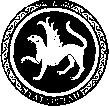  ОБРАЗОВАНИЯ И НАУКИ                        МӘГАРИФ ҺӘМ ФӘН РЕСПУБЛИКИ ТАТАРСТАН                                       МИНИСТРЛЫГЫ            ПРЕСС-СЛУЖБА                                    МАТБУГАТ ХЕЗМӘТЕ           ул. Кремлевская, д. 9, г. Казань, 420111                                                     Кремль урамы, 9 нчы йорт, Казан шәһәре, 420111Тел.: (843) 294-95-29, (843) 294-95-30, e-mail: monrt@yandex.ru, monrt90@yandex.ruПодведены итоги республиканской акции «Подари книге вторую жизнь»Подведены итоги акции «Подари книге вторую жизнь», которая проходила с 22 июля по 22 октября 2015 года во всех татарстанских школах. По количеству подаренных книг и учебников в соотношении к количеству школьников выявлены самые активные муниципальные районы. Ими стали Новошешминский район ( библиотечный фонд пополнен за счет дарителей на 4638 книг (всего в районе 1 496 учащихся), Лаишевский район – подарено 8394 книги (3 527 учащихся) и Сабинский район – подарено 7474 книги (3 588 учащихся). В номинации «Лучшая школа-даритель» победителем стала Атабаевская средняя школа Лаишевского района, которой подарили 3 342 книг (директор - Хусаинов Альберт Хамитович). А «Лучшим дарителем среди частных лиц» стала исполнительный директор Фонда «Рухият» ПАО «Татнефть» Шайхутдинова Флюра Абылмагдановна, которая подарила 2 221 книг. 
В этом году в акции приняло участие 1 184 общеобразовательных организаций республики, около 40 тысяч человека. В школьные библиотеки было подарено 14 373 учебников, 105 422 художественной литературы. Акция проводилась с целью пополнения фонда школьных библиотек учебной, научно-популярной, художественной, справочной литературой.